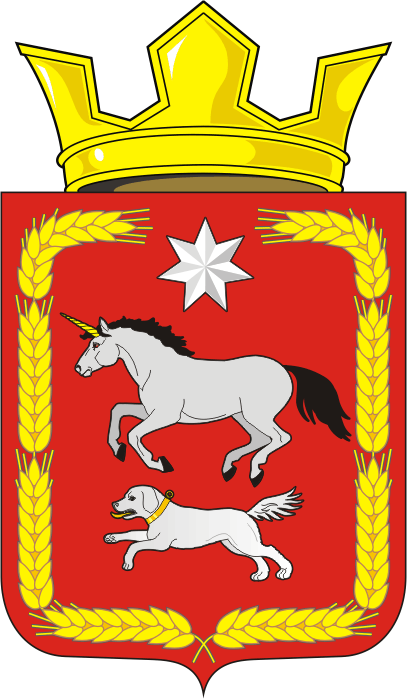 СОВЕТ ДЕПУТАТОВ муниципального образования КАИРОВСКИЙ СЕЛЬСОВЕТ саракташскОГО районА оренбургской областичетвертый созывР Е Ш Е Н И Евторого внеочередного заседания Совета депутатовмуниципального образования Каировский сельсоветчетвертого созыва10 ноября 2020 года                    с. Каировка                                           № 11Отчет об исполнении бюджета муниципального образования Каировский сельсовет за I полугодие 2020 годаНа основании статей 12, 132 Конституции Российской Федерации, статьи 9 Бюджетного кодекса Российской Федерации, статьи 35 Федерального закона от 06.10.2003 № 131-ФЗ «Об общих принципах организации местного самоуправления в Российской Федерации» и Устава муниципального образования Каировский сельсовет, рассмотрев итоги исполнения бюджета сельсовета за I полугодие 2020 годаСовет депутатов Каировского сельсоветаРЕШИЛ:1.Утвердить отчет об исполнении бюджета сельсовета за I полугодие 2020 год по доходам в сумме 2 091 009,29 рублей, по расходам 2 748 195,25 рублей, с превышением  расходов над доходами в сумме 516 135,38 рублей.2. Администрации сельсовета:2.1. Принять дополнительные меры по увеличению поступлений доходов в местный бюджет, в том числе за счет снижения недоимки по налогам и сборам.2.2. Усилить контроль за целевым использованием бюджетных средств и материальных ценностей.3. Настоящее решение Совета депутатов вступает в силу после обнародования на территории сельсовета и размещения на официальном сайте администрации сельсовета.4. Контроль за исполнением данного решения возложить на постоянную комиссию Совета депутатов сельсовета по бюджетной, налоговой и финансовой политике, собственности и экономическим вопросам, торговле и быту, сельскому хозяйству (Шлома Л.Н.)Председатель Совета депутатов сельсовета                                О.А. ПятковаГлава муниципального образования Каировский сельсовет                                                                   О.М. КажаевРазослано: администрация района, прокурору района, постоянной комиссии, в дело.Приложение 1к решению Совета депутатов МО Каировский сельсоветот  10.11.2020 г.  № 11Источники внутреннего финансирования дефицита местного бюджета за I полугодие 2020 годаПриложение 5к решению Совета депутатов МО Каировский сельсоветот  10.11.2020 г. № 11Поступление доходов в местный бюджет за I полугодие 2020 годаПриложение 7к решению Совета депутатов МО Каировский сельсоветот  10.11.2020 г. № 11Распределение бюджетных ассигнований местного бюджета за I полугодие 2020 годапо разделам и подразделам расходов классификации расходов  бюджетовНаименование показателяКод источника финансирования дефицита бюджета по бюджетной классификацииУтвержденные бюджетные назначенияИсполненоНеисполненные назначения12345Источники финансирования дефицита бюджета - всегоX1 380 696,82516 135,38864 561,44в том числе:источники внутреннего финансирования бюджетаX---из них:источники внешнего финансирования бюджетаX---из них:Изменение остатков средств000 010000000000000001 380 696,82516 135,38864 561,44Изменение остатков средств на счетах по учету средств бюджетов000 010500000000000001 380 696,82516 135,38864 561,44увеличение остатков средств, всего000 01050000000000500-5 678 880,00-2 232 059,87XУвеличение прочих остатков средств бюджетов000 01050200000000500-5 678 880,00-2 232 059,87XУвеличение прочих остатков денежных средств бюджетов000 01050201000000510-5 678 880,00-2 232 059,87XУвеличение прочих остатков денежных средств бюджетов сельских поселений100 01050201100000510-5 678 880,00-2 232 059,87Xуменьшение остатков средств, всего000 010500000000006007 059 576,822 748 195,25XУменьшение прочих остатков средств бюджетов000 010502000000006007 059 576,822 748 195,25XУменьшение прочих остатков денежных средств бюджетов000 010502010000006107 059 576,822 748 195,25XУменьшение прочих остатков денежных средств бюджетов сельских поселений100 010502011000006107 059 576,822 748 195,25XНаименование показателяКод дохода по бюджетной классификацииУтвержденные бюджетные назначенияИсполненоНеисполненные назначения12345Доходы бюджета - всегоX5 678 880,002 091 009,293 587 870,71в том числе:НАЛОГОВЫЕ И НЕНАЛОГОВЫЕ ДОХОДЫ000 100000000000000001 988 000,00534 819,291 453 180,71НАЛОГИ НА ПРИБЫЛЬ, ДОХОДЫ000 10100000000000000273 000,0094 687,56178 312,44Налог на доходы физических лиц000 10102000010000110273 000,0094 687,56178 312,44Налог на доходы физических лиц с доходов, источником которых является налоговый агент, за исключением доходов, в отношении которых исчисление и уплата налога осуществляются в соответствии со статьями 227, 227.1 и 228 Налогового кодекса Российской Федерации000 10102010010000110265 000,0094 344,00170 656,00Налог на доходы физических лиц с доходов, источником которых является налоговый агент182 10102010011000110265 000,0094 344,00170 656,00Налог на доходы физических лиц с доходов, полученных физическими лицами в соответствии со статьей 228 Налогового кодекса Российской Федерации000 101020300100001108 000,00343,567 656,44Налог на доходы физических лиц с доходов, полученных физическими лицами в соответствии со статьей 228 Налогового кодекса Российской Федерации (сумма платежа (перерасчеты, недоимка и задолженность по соответствующему платежу, в том числе по отмененному)182 101020300110001108 000,00267,007 733,00Налог на доходы физических лиц с доходов, полученных физическими лицами в соответствии со статьей 228 Налогового кодекса Российской Федерации (пени по соответствующему платежу)182 10102030012100110-76,56-НАЛОГИ НА ТОВАРЫ (РАБОТЫ, УСЛУГИ), РЕАЛИЗУЕМЫЕ НА ТЕРРИТОРИИ РОССИЙСКОЙ ФЕДЕРАЦИИ000 10300000000000000653 000,00265 521,10387 478,90Акцизы по подакцизным товарам (продукции), производимым на территории Российской Федерации000 10302000010000110653 000,00265 521,10387 478,90Доходы от уплаты акцизов на дизельное топливо, подлежащие распределению между бюджетами субъектов Российской Федерации и местными бюджетами с учетом установленных дифференцированных нормативов отчислений в местные бюджеты000 10302230010000110299 000,00125 798,80173 201,20Доходы от уплаты акцизов на дизельное топливо, подлежащие распределению между бюджетами субъектов Российской Федерации и местными бюджетами с учетом установленных дифференцированных нормативов отчислений в местные бюджеты (по нормативам, установленным Федеральным законом о федеральном бюджете в целях формирования дорожных фондов субъектов Российской Федерации)100 10302231010000110299 000,00125 798,80173 201,20Доходы от уплаты акцизов на моторные масла для дизельных и (или) карбюраторных (инжекторных) двигателей, подлежащие распределению между бюджетами субъектов Российской Федерации и местными бюджетами с учетом установленных дифференцированных нормативов отчислений в местные бюджеты000 103022400100001102 000,00823,081 176,92Доходы от уплаты акцизов на моторные масла для дизельных и (или) карбюраторных (инжекторных) двигателей, подлежащие распределению между бюджетами субъектов Российской Федерации и местными бюджетами с учетом установленных дифференцированных нормативов отчислений в местные бюджеты (по нормативам, установленным Федеральным законом о федеральном бюджете в целях формирования дорожных фондов субъектов Российской Федерации)100 103022410100001102 000,00823,081 176,92Доходы от уплаты акцизов на автомобильный бензин, подлежащие распределению между бюджетами субъектов Российской Федерации и местными бюджетами с учетом установленных дифференцированных нормативов отчислений в местные бюджеты000 10302250010000110391 000,00163 937,51227 062,49Доходы от уплаты акцизов на автомобильный бензин, подлежащие распределению между бюджетами субъектов Российской Федерации и местными бюджетами с учетом установленных дифференцированных нормативов отчислений в местные бюджеты (по нормативам, установленным Федеральным законом о федеральном бюджете в целях формирования дорожных фондов субъектов Российской Федерации)100 10302251010000110391 000,00163 937,51227 062,49Доходы от уплаты акцизов на прямогонный бензин, подлежащие распределению между бюджетами субъектов Российской Федерации и местными бюджетами с учетом установленных дифференцированных нормативов отчислений в местные бюджеты000 10302260010000110-39 000,00-25 038,29-13 961,71Доходы от уплаты акцизов на прямогонный бензин, подлежащие распределению между бюджетами субъектов Российской Федерации и местными бюджетами с учетом установленных дифференцированных нормативов отчислений в местные бюджеты (по нормативам, установленным Федеральным законом о федеральном бюджете в целях формирования дорожных фондов субъектов Российской Федерации)100 10302261010000110-39 000,00-25 038,29-13 961,71НАЛОГИ НА СОВОКУПНЫЙ ДОХОД000 105000000000000004 000,005 882,80-Налог, взимаемый в связи с применением упрощенной системы налогообложения000 10501000000000110-448,80-Налог, взимаемый с налогоплательщиков, выбравших в качестве объекта налогообложения доходы, уменьшенные на величину расходов000 10501020010000110-448,80-Налог, взимаемый с налогоплательщиков, выбравших в качестве объекта налогообложения доходы, уменьшенные на величину расходов (в том числе минимальный налог, зачисляемый в бюджеты субъектов Российской Федерации)000 10501021010000110-448,80-Налог, взимаемый с налогоплательщиков, выбравших в качестве объекта налогообложения доходы, уменьшенные на величину расходов (в том числе минимальный налог, зачисляемый в бюджеты субъектов Российской Федерации (сумма платежа (перерасчеты, недоимка и задолженность по соответствующему платежу, в том числе по отмененному)182 10501021011000110-448,80-Единый сельскохозяйственный налог000 105030000100001104 000,005 434,00-Единый сельскохозяйственный налог000 105030100100001104 000,005 434,00-Единый сельскохозяйственный налог (сумма платежа (перерасчеты, недоимка и задолженность по соответствующему платежу, в том числе по отмененному)182 105030100110001104 000,005 434,00-НАЛОГИ НА ИМУЩЕСТВО000 106000000000000001 058 000,00116 465,23941 534,77Налог на имущество физических лиц000 1060100000000011013 000,003 601,529 398,48Налог на имущество физических лиц, взимаемый по ставкам, применяемым к объектам налогообложения, расположенным в границах сельских поселений000 1060103010000011013 000,003 601,529 398,48Налог на имущество физических лиц ,взимаемый по ставкам, применяемых к объектам налогообложения, расположенных в границах поселений182 1060103010100011013 000,002 922,0010 078,00Налог на имущество физических лиц ,взимаемый по ставкам, применяемый к объектам налогообложения, расположенным в границах сельских поселений (пени по соответствующему платежу)182 10601030102100110-704,52-Налог на имущество физических лиц, взимаемый по ставкам, применяемым к объектам налогообложения, расположенным в границах сельских поселений (прочие поступления)182 10601030104000110--25,00-Земельный налог000 106060000000001101 045 000,00112 863,71932 136,29Земельный налог с организаций000 1060603000000011013 000,002 877,7510 122,25Земельный налог с организаций, обладающих земельным участком, расположенным в границах сельских поселений000 1060603310000011013 000,002 877,7510 122,25Земельный налог с организаций, обладающих земельным участком, расположенным в границах сельских поселений (сумма платежа (перерасчеты, недоимка и задолженность по соответствующему платежу, в том числе по отмененному)182 1060603310100011013 000,002 877,7510 122,25Земельный налог с физических лиц000 106060400000001101 032 000,00109 985,96922 014,04Земельный налог с физических лиц, обладающих земельным участком, расположенным в границах сельских поселений000 106060431000001101 032 000,00109 985,96922 014,04Земельный налог с физических лиц, обладающих земельным участком, расположенным в границах сельских поселений (сумма платежа (перерасчеты, недоимка и задолженность по соответствующему платежу, в том числе по отмененному)182 106060431010001101 032 000,00106 729,93925 270,07Земельный налог с физических лиц, обладающих земельным участком, расположенным в границах сельских поселений (перерасчеты, недоимка и задолженность)182 10606043102100110-3 256,03-ГОСУДАРСТВЕННАЯ ПОШЛИНА000 10800000000000000-1 700,00-Государственная пошлина за совершение нотариальных действий (за исключением действий, совершаемых консульскими учреждениями Российской Федерации)000 10804000010000110-1 700,00-Государственная пошлина за совершение нотариальных действий должностными лицами органов местного самоуправления, уполномоченными в соответствии с законодательными актами Российской Федерации на совершение нотариальных действий000 10804020010000110-1 700,00-Государственная пошлина за совершение нотариальных действий должностными лицами органов местного самоуправления, уполномоченными в соответствии с законодательными актами Российской Федерации на совершение нотариальных действий126 10804020011000110-1 700,00-ДОХОДЫ ОТ ИСПОЛЬЗОВАНИЯ ИМУЩЕСТВА, НАХОДЯЩЕГОСЯ В ГОСУДАРСТВЕННОЙ И МУНИЦИПАЛЬНОЙ СОБСТВЕННОСТИ000 11100000000000000-50 562,60-Доходы, получаемые в виде арендной либо иной платы за передачу в возмездное пользование государственного и муниципального имущества (за исключением имущества бюджетных и автономных учреждений, а также имущества государственных и муниципальных унитарных предприятий, в том числе казенных)000 11105000000000120-50 562,60-Доходы, получаемые в виде арендной платы за земли после разграничения государственной собственности на землю, а также средства от продажи права на заключение договоров аренды указанных земельных участков (за исключением земельных участков бюджетных и автономных учреждений)000 11105020000000120-50 562,60-Доходы, получаемые в виде арендной платы, а также средства от продажи права на заключение договоров аренды за земли, находящиеся в собственности сельских поселений (за исключением земельных участков муниципальных бюджетных и автономных учреждений)126 11105025100000120-50 562,60-БЕЗВОЗМЕЗДНЫЕ ПОСТУПЛЕНИЯ000 200000000000000003 690 880,001 556 190,002 134 690,00БЕЗВОЗМЕЗДНЫЕ ПОСТУПЛЕНИЯ ОТ ДРУГИХ БЮДЖЕТОВ БЮДЖЕТНОЙ СИСТЕМЫ РОССИЙСКОЙ ФЕДЕРАЦИИ000 202000000000000003 587 880,001 554 690,002 033 190,00Дотации бюджетам бюджетной системы Российской Федерации000 202100000000001503 053 000,001 508 600,001 544 400,00Дотации бюджетам на поддержку мер по обеспечению сбалансированности бюджетов000 20215002000000150100 000,00-100 000,00Дотации бюджетам сельских поселений на поддержку мер по обеспечению сбалансированности бюджетов126 20215002100000150100 000,00-100 000,00Дотации на выравнивание бюджетной обеспеченности из бюджетов муниципальных районов, городских округов с внутригородским делением000 202160010000001502 953 000,001 508 600,001 444 400,00Дотации бюджетам сельских поселений на выравнивание бюджетной обеспеченности из бюджетов муниципальных районов126 202160011000001502 953 000,001 508 600,001 444 400,00Субсидии бюджетам бюджетной системы Российской Федерации (межбюджетные субсидии)000 20220000000000150442 700,00-442 700,00Прочие субсидии000 20229999000000150442 700,00-442 700,00Прочие субсидии бюджетам сельских поселений126 20229999100000150442 700,00-442 700,00Субвенции бюджетам бюджетной системы Российской Федерации000 2023000000000015092 180,0046 090,0046 090,00Субвенции бюджетам на осуществление первичного воинского учета на территориях, где отсутствуют военные комиссариаты000 2023511800000015092 180,0046 090,0046 090,00Субвенции бюджетам сельских поселений на осуществление первичного воинского учета на территориях, где отсутствуют военные комиссариаты126 2023511810000015092 180,0046 090,0046 090,00БЕЗВОЗМЕЗДНЫЕ ПОСТУПЛЕНИЯ ОТ НЕГОСУДАРСТВЕННЫХ ОРГАНИЗАЦИЙ000 2040000000000000041 000,00-41 000,00Безвозмездные поступления от негосударственных организаций в бюджеты сельских поселений000 2040500010000015041 000,00-41 000,00Прочие безвозмездные поступления от негосударственных организаций в бюджеты сельских поселений126 2040509910000015041 000,00-41 000,00ПРОЧИЕ БЕЗВОЗМЕЗДНЫЕ ПОСТУПЛЕНИЯ000 2070000000000000062 000,001 500,0060 500,00Прочие безвозмездные поступления в бюджеты сельских поселений000 2070500010000015062 000,001 500,0060 500,00Прочие безвозмездные поступления в бюджеты сельских поселений126 2070503010000015062 000,001 500,0060 500,00Наименование показателяКод расхода по бюджетной классификацииУтвержденные бюджетные назначенияИсполненоНеисполненные назначения12345Расходы бюджета - всегоX7 059 576,822 607 144,674 452 432,15в том числе:ОБЩЕГОСУДАРСТВЕННЫЕ ВОПРОСЫ000 0100 0000000000 0002 494 989,441 242 018,461 252 970,98Функционирование высшего должностного лица субъекта Российской Федерации и муниципального образования000 0102 0000000000 000612 000,00297 454,17314 545,83Муниципальная программа "Реализация муниципальной политики на территории муниципального образования Каировский сельсовет Саракташского района Оренбургской области на 2020-2024 годы"000 0102 5700000000 000612 000,00297 454,17314 545,83Подпрограмма "Осуществление деятельности аппарата управления администрации муниципального образования Каировский сельсовет"000 0102 5710000000 000612 000,00297 454,17314 545,83Глава муниципального образования000 0102 5710010010 000612 000,00297 454,17314 545,83Расходы на выплаты персоналу в целях обеспечения выполнения функций государственными (муниципальными) органами, казенными учреждениями, органами управления государственными внебюджетными фондами000 0102 5710010010 100612 000,00297 454,17314 545,83Расходы на выплаты персоналу государственных (муниципальных) органов000 0102 5710010010 120612 000,00297 454,17314 545,83Фонд оплаты труда государственных (муниципальных) органов126 0102 5710010010 121470 000,00223 272,99246 727,01Взносы по обязательному социальному страхованию на выплаты денежного содержания и иные выплаты работникам государственных (муниципальных) органов126 0102 5710010010 129142 000,0074 181,1867 818,82Функционирование Правительства Российской Федерации, высших исполнительных органов государственной власти субъектов Российской Федерации, местных администраций000 0104 0000000000 0001 860 079,44921 654,29938 425,15Муниципальная программа "Реализация муниципальной политики на территории муниципального образования Каировский сельсовет Саракташского района Оренбургской области на 2020-2024 годы"000 0104 5700000000 0001 860 079,44921 654,29938 425,15Подпрограмма "Осуществление деятельности аппарата управления администрации муниципального образования Каировский сельсовет"000 0104 5710000000 0001 860 079,44921 654,29938 425,15Аппарат администрации муниципального образования000 0104 5710010020 0001 860 079,44921 654,29938 425,15Расходы на выплаты персоналу в целях обеспечения выполнения функций государственными (муниципальными) органами, казенными учреждениями, органами управления государственными внебюджетными фондами000 0104 5710010020 1001 419 900,00718 267,16701 632,84Расходы на выплаты персоналу государственных (муниципальных) органов000 0104 5710010020 1201 419 900,00718 267,16701 632,84Фонд оплаты труда государственных (муниципальных) органов126 0104 5710010020 1211 089 900,00551 664,48538 235,52Взносы по обязательному социальному страхованию на выплаты денежного содержания и иные выплаты работникам государственных (муниципальных) органов126 0104 5710010020 129330 000,00166 602,68163 397,32Закупка товаров, работ и услуг для обеспечения государственных (муниципальных) нужд000 0104 5710010020 200408 274,44203 387,13204 887,31Иные закупки товаров, работ и услуг для обеспечения государственных (муниципальных) нужд000 0104 5710010020 240408 274,44203 387,13204 887,31Прочая закупка товаров, работ и услуг126 0104 5710010020 244408 274,44203 387,13204 887,31Межбюджетные трансферты000 0104 5710010020 50028 905,00-28 905,00Иные межбюджетные трансферты126 0104 5710010020 54028 905,00-28 905,00Иные бюджетные ассигнования000 0104 5710010020 8003 000,00-3 000,00Уплата налогов, сборов и иных платежей000 0104 5710010020 8503 000,00-3 000,00Уплата налога на имущество организаций и земельного налога126 0104 5710010020 8511 500,00-1 500,00Уплата иных платежей126 0104 5710010020 8531 500,00-1 500,00Обеспечение деятельности финансовых, налоговых и таможенных органов и органов финансового (финансово-бюджетного) надзора000 0106 0000000000 00022 013,0022 013,00-Муниципальная программа "Реализация муниципальной политики на территории муниципального образования Каировский сельсовет Саракташского района Оренбургской области на 2020-2024 годы"000 0106 5700000000 00022 013,0022 013,00-Подпрограмма "Осуществление деятельности аппарата управления администрации муниципального образования Каировский сельсовет"000 0106 5710000000 00022 013,0022 013,00-Межбюджетные трансферты на осуществление части переданных в район полномочий по внешнему муниципальному контролю000 0106 5710010080 00022 013,0022 013,00-Межбюджетные трансферты000 0106 5710010080 50022 013,0022 013,00-Иные межбюджетные трансферты126 0106 5710010080 54022 013,0022 013,00-Другие общегосударственные вопросы000 0113 0000000000 000897,00897,00-Непрограммное направление расходов (непрограммные мероприятия)000 0113 7700000000 000897,00897,00-Членские взносы в Совет (ассоциацию) муниципальных образований000 0113 7700095100 000897,00897,00-Иные бюджетные ассигнования000 0113 7700095100 800897,00897,00-Уплата налогов, сборов и иных платежей000 0113 7700095100 850897,00897,00-Уплата иных платежей126 0113 7700095100 853897,00897,00-НАЦИОНАЛЬНАЯ ОБОРОНА000 0200 0000000000 00092 180,0043 589,4148 590,59Мобилизационная и вневойсковая подготовка000 0203 0000000000 00092 180,0043 589,4148 590,59Муниципальная программа "Реализация муниципальной политики на территории муниципального образования Каировский сельсовет Саракташского района Оренбургской области на 2020-2024 годы"000 0203 5700000000 00092 180,0043 589,4148 590,59Подпрограмма "Обеспечение осуществления части, переданных органами власти другого уровня, полномочий"000 0203 5720000000 00092 180,0043 589,4148 590,59Осуществление первичного воинского учета на территориях, где отсутствуют военные комиссариаты000 0203 5720051180 00092 180,0043 589,4148 590,59Расходы на выплаты персоналу в целях обеспечения выполнения функций государственными (муниципальными) органами, казенными учреждениями, органами управления государственными внебюджетными фондами000 0203 5720051180 10092 180,0043 589,4148 590,59Расходы на выплаты персоналу государственных (муниципальных) органов000 0203 5720051180 12092 180,0043 589,4148 590,59Фонд оплаты труда государственных (муниципальных) органов126 0203 5720051180 12170 799,0033 478,8037 320,20Взносы по обязательному социальному страхованию на выплаты денежного содержания и иные выплаты работникам государственных (муниципальных) органов126 0203 5720051180 12921 381,0010 110,6111 270,39НАЦИОНАЛЬНАЯ БЕЗОПАСНОСТЬ И ПРАВООХРАНИТЕЛЬНАЯ ДЕЯТЕЛЬНОСТЬ000 0300 0000000000 000110 000,0015 891,0794 108,93Обеспечение пожарной безопасности000 0310 0000000000 000110 000,0015 891,0794 108,93Муниципальная программа "Реализация муниципальной политики на территории муниципального образования Каировский сельсовет Саракташского района Оренбургской области на 2020-2024 годы"000 0310 5700000000 000110 000,0015 891,0794 108,93Подпрограмма "Обеспечение пожарной безопасности на территории муниципального образования Каировский сельсовет"000 0310 5730000000 000110 000,0015 891,0794 108,93Финансовое обеспечение мероприятий по обеспечению пожарной безопасности на территории муниципального образования поселения000 0310 5730095020 000110 000,0015 891,0794 108,93Закупка товаров, работ и услуг для обеспечения государственных (муниципальных) нужд000 0310 5730095020 200110 000,0015 891,0794 108,93Иные закупки товаров, работ и услуг для обеспечения государственных (муниципальных) нужд000 0310 5730095020 240110 000,0015 891,0794 108,93Прочая закупка товаров, работ и услуг126 0310 5730095020 244110 000,0015 891,0794 108,93НАЦИОНАЛЬНАЯ ЭКОНОМИКА000 0400 0000000000 0001 420 405,38248 793,061 171 612,32Дорожное хозяйство (дорожные фонды)000 0409 0000000000 0001 420 405,38248 793,061 171 612,32Муниципальная программа "Реализация муниципальной политики на территории муниципального образования Каировский сельсовет Саракташского района Оренбургской области на 2020-2024 годы"000 0409 5700000000 0001 420 405,38248 793,061 171 612,32Подпрограмма "Развитие дорожного хозяйства на территории муниципального образования Каировский сельсовет"000 0409 5740000000 0001 420 405,38248 793,061 171 612,32Содержание и ремонт, капитальный ремонт автомобильных дорог общего пользования и искусственных сооружений на них000 0409 5740095280 0001 420 405,38248 793,061 171 612,32Закупка товаров, работ и услуг для обеспечения государственных (муниципальных) нужд000 0409 5740095280 2001 420 405,38248 793,061 171 612,32Иные закупки товаров, работ и услуг для обеспечения государственных (муниципальных) нужд000 0409 5740095280 2401 420 405,38248 793,061 171 612,32Прочая закупка товаров, работ и услуг126 0409 5740095280 2441 420 405,38248 793,061 171 612,32ЖИЛИЩНО-КОММУНАЛЬНОЕ ХОЗЯЙСТВО000 0500 0000000000 000794 803,0024 338,00770 465,00Благоустройство000 0503 0000000000 000794 803,0024 338,00770 465,00Муниципальная программа "Реализация муниципальной политики на территории муниципального образования Каировский сельсовет Саракташского района Оренбургской области на 2020-2024 годы"000 0503 5700000000 000794 803,0024 338,00770 465,00Подпрограмма "Благоустройство на территории муниципального образования Каировский сельсовет"000 0503 5750000000 000794 803,0024 338,00770 465,00Финансовое обеспечение мероприятий по благоустройству территорий муниципального образования поселения000 0503 5750095310 00060 510,0024 338,0036 172,00Закупка товаров, работ и услуг для обеспечения государственных (муниципальных) нужд000 0503 5750095310 20060 510,0024 338,0036 172,00Иные закупки товаров, работ и услуг для обеспечения государственных (муниципальных) нужд000 0503 5750095310 24060 510,0024 338,0036 172,00Прочая закупка товаров, работ и услуг126 0503 5750095310 24460 510,0024 338,0036 172,00Реализация проектов развития общественной инфраструктуры, основанных на местных инициативах000 0503 575П5S0990 000734 293,00-734 293,00Закупка товаров, работ и услуг для обеспечения государственных (муниципальных) нужд000 0503 575П5S0990 200734 293,00-734 293,00Иные закупки товаров, работ и услуг для обеспечения государственных (муниципальных) нужд000 0503 575П5S0990 240734 293,00-734 293,00Закупка товаров, работ, услуг в целях капитального ремонта государственного (муниципального) имущества126 0503 575П5S0990 243734 293,00-734 293,00КУЛЬТУРА, КИНЕМАТОГРАФИЯ000 0800 0000000000 0002 147 199,001 032 514,671 114 684,33Культура000 0801 0000000000 0002 147 199,001 032 514,671 114 684,33Муниципальная программа "Реализация муниципальной политики на территории муниципального образования Каировский сельсовет Саракташского района Оренбургской области на 2020-2024 годы"000 0801 5700000000 0002 147 199,001 032 514,671 114 684,33Подпрограмма "Развитие культуры на территории муниципального образования Каировский сельсовет"000 0801 5760000000 0002 147 199,001 032 514,671 114 684,33Финансовое обеспечение части переданных полномочий по организации досуга и обеспечению жителей услугами организации культуры и библиотечного обслуживания000 0801 5760075080 0001 469 100,00734 400,00734 700,00Межбюджетные трансферты000 0801 5760075080 5001 469 100,00734 400,00734 700,00Иные межбюджетные трансферты126 0801 5760075080 5401 469 100,00734 400,00734 700,00Финансовое обеспечение мероприятий, направленных на развитие культуры на территории муниципального образования поселения000 0801 5760095220 000678 099,00298 114,67379 984,33Закупка товаров, работ и услуг для обеспечения государственных (муниципальных) нужд000 0801 5760095220 200678 099,00298 114,67379 984,33Иные закупки товаров, работ и услуг для обеспечения государственных (муниципальных) нужд000 0801 5760095220 240678 099,00298 114,67379 984,33Прочая закупка товаров, работ и услуг126 0801 5760095220 244678 099,00298 114,67379 984,33Результат исполнения бюджета (дефицит/профицит)X-1 380 696,82-516 135,38X